	Женева, 23 января 2014 годаУважаемая госпожа,
уважаемый господин,1	В Резолюции 44 ВАСЭ-12, касающейся преодоления разрыва в стандартизации (ПРС), содержится призыв к Директору БСЭ относительно реализации мер по уменьшению разрыва в области стандартов. Одной из новых мер, принятых в рамках Резолюции 44, явилось изучение возможности использования каналов электронного обучения для организации занятий по Рекомендациям МСЭ-Т.2	В связи с этим БСЭ разработало электронный учебный курс по Рекомендации МСЭ-Т А.1: "Методы работы исследовательских комиссий МСЭ-Т". В этой Рекомендации предоставляются руководящие принципы, относящиеся к таким методам работы, как проведение собраний, подготовка исследований, управление исследовательскими комиссиями, совместная координационная деятельность, роль Докладчиков и обработка вкладов МСЭ-Т и временных документов.3	Основной задачей этого электронного учебного курса является ознакомление со структурами, руководством, координационными механизмами и рабочими процедурами исследовательских комиссий МСЭ-T, определенными в Рекомендации МСЭ-T A.1.Продолжительность курса составляет около двух часов и включает шесть модулей:•	Стандартизация в МСЭ-T•	Руководство исследовательскими комиссиями •	Координация •	Вклады для работы исследовательских комиссий •	Результаты работы исследовательских комиссий •	Дополнительная инфраструктура, обеспечивающая процесс работы исследовательских комиссий4	Каждый модуль является самостоятельным блоком, включающим содержание курса и вопросы для проверки. После завершения курса участники могут пройти итоговый онлайновый тест. Если набранный результат составит не менее 80%, они получат сертификат об успешном окончании курса.5	Этот курс доступен на веб-сайте Академии МСЭ по адресу: http://academy.itu.int или с использованием ссылки: http://academy.itu.int/index.php/component/k2/item/1115. Курс был включен в состав платформы "Академия МСЭ" по согласованию с БРЭ, под управлением которого она находится. Для получения имени пользователя и пароля участникам потребуется пройти регистрацию на веб-сайте Академии МСЭ. После завершения регистрации ключ для зачисления на курс будет автоматически направлен по электронной почте.6	Пользуясь случаем, предлагаю вам поделиться этой информацией с организациями в вашей стране, которые уже принимают участие в работе исследовательских комиссий МСЭ-Т или заинтересованы в таком участии и хотели бы получить дополнительную информацию о методах работы исследовательских комиссий МСЭ-Т.7	Этот курс является первым в серии онлайновых курсов. Следующий курс будет посвящен качеству обслуживания в сетях подвижной связи. Надеюсь на ваше активное участие в этом занятии.С уважением,Малколм Джонсон
Директор Бюро
стандартизации электросвязиБюро стандартизации 
электросвязи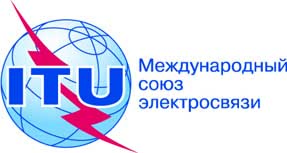 Осн.:Тел.:
Факс:
Эл. почта:Циркуляр 77 БСЭ+41 22 730 5591
+41 22 730 5853bsg@itu.int–	Администрациям Государств – Членов Союза–	Членам Сектора МСЭ-Т–	Ассоциированным членам МСЭ-Т–	Академическим организациям − Членам МСЭ-ТКопии:–	Председателям и заместителям председателей исследовательских комиссий МСЭ-Т и КГСЭ–	Директору Бюро развития электросвязи–	Директору Бюро радиосвязи–	Директорам региональных отделений МСЭПредмет:Электронный учебный курс по Рекомендации МСЭ-Т А.1: "Методы работы исследовательских комиссий МСЭ-Т"